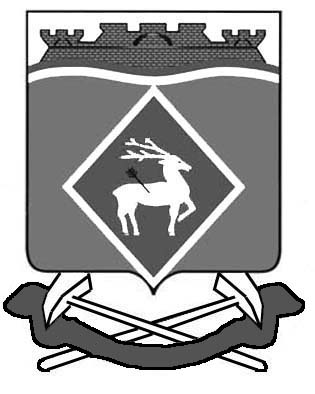 РОССИЙСКАЯ ФЕДЕРАЦИЯРОСТОВСКАЯ ОБЛАСТЬБЕЛОКАЛИТВИНСКИЙ РАЙОНМУНИЦИПАЛЬНОЕ ОБРАЗОВАНИЕ«СИНЕГОРСКОЕ СЕЛЬСКОЕ ПОСЕЛЕНИЕ»АДМИНИСТРАЦИЯ СИНЕГОРСКОГО СЕЛЬСКОГО ПОСЕЛЕНИЯПОСТАНОВЛЕНИЕот 05.03.2024 г.	№ 39п. СинегорскийО внесении изменений в постановление Администрации Синегорского сельского поселения от 20.04.2022г. № 75В соответствии с Федеральным законом от 24.07.2007 № 209-ФЗ «О развитии малого и среднего предпринимательства в Российской Федерации», протестом Белокалитвинской городской прокуратуры от 28.02.2024 № 07-29-2024, в  целях приведения в соответствие с действующим законодательством администрация Синегорского сельского поселения постановляет:1. Внести в постановление Администрации Синегорского сельского поселения от 20.04.2022г. № 75 «Об утверждении Положения об условиях и порядке оказания поддержки субъектам малого и среднего предпринимательства и организациям, образующим инфраструктуру поддержки субъектов малого и среднего предпринимательства, на территории Синегорского сельского поселения» следующие изменения:1.1. Пункт 12 Положения об условиях и порядке оказания поддержки субъектам малого и среднего предпринимательства и организациям, образующим инфраструктуру поддержки субъектов малого и среднего предпринимательства Синегорского сельского поселения изложить в следующей редакции:«12. Оказание консультационной поддержки субъектам малого и среднего предпринимательства может осуществляться в виде:1) создания организаций, образующих инфраструктуру поддержки субъектов малого и среднего предпринимательства и оказывающих консультационные услуги субъектам малого и среднего предпринимательства, и обеспечения деятельности таких организаций;2) компенсации затрат, произведенных и документально подтвержденных субъектами малого и среднего предпринимательства, на оплату консультационных услуг.»2. Настоящее постановление подлежит официальному опубликованию и размещению на официальном сайте администрации Синегорского сельского поселения. 3. Контроль за исполнением настоящего постановления оставляю за собой.Глава АдминистрацииСинегорского сельского поселения                                                    А.В. Гвозденко Верно:заведующий сектором по общим и земельно-правовым вопросам                                                              С.П. Беседина